
      В аг.Ленино  в общежитии № 2 Горецкого педколледжа прошел информационный лекторий "Профилактика наркомании среди несовершеннолетних"
      Командир антинаркотического отряда Даниил Тимошенко познакомил учащихся с материалами, подготовленными Академией управления при Президенте Республики Беларусь. В ходе лектория ребята познакомились с историей возникновения наркотиков, рассмотрели основные причины употребления наркотиков среди подростков, узнали об их влиянии на организм человека.Наркомания является глобальной проблемой современности, влияющей на основы национальной и демографической безопасности любого государства. Преодоление проблемы распространения наркомании может служить залогом стабильности общества, сохранения и укрепления здоровья молодежи.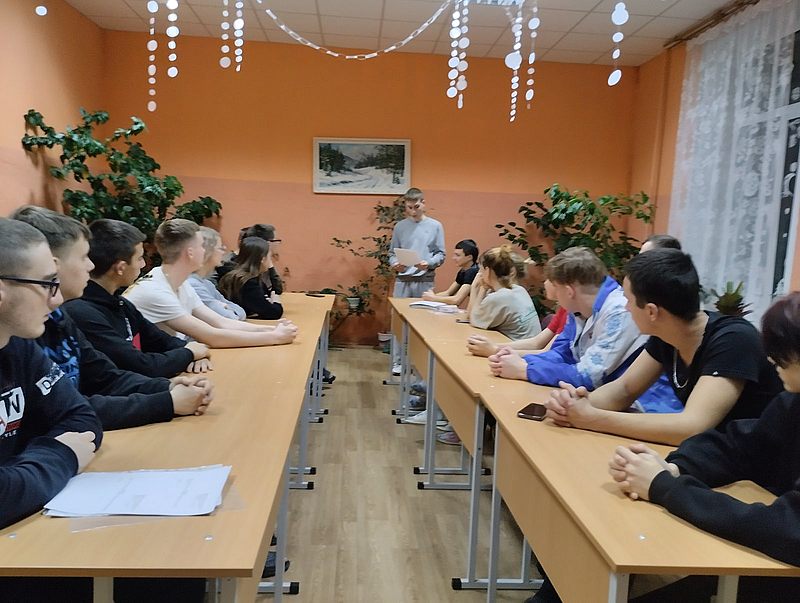 